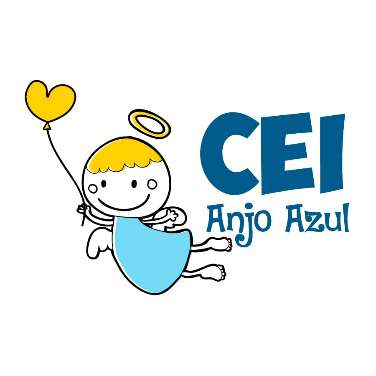 CENTRO DE EDUCAÇÃO INFANTIL ANJO AZULRua 31 de Março/nº 1508Lacerdópolis – SCCEP: 89660 000 Fone: (49) 3552 0279Coordenadora: Marizne Dall’OrsolettaE mail: ceianjoazullacerdopolis@gmail.com                     Blog: www.ceianjoazul.blogspot.com Berçário IIRecreação: Professora Fabiula Aparecida Silva Surdi Período: Vespertino 27/04 a 30/04 (3 horas semanais plataforma/WhatsApp)APROVEITEM SEU TEMPO E BRINQUEM BASTANTE!OBS: Os pais que quiserem, podem postar em suas redes sociais as crianças realizando as atividades/experiências. São experiências de aprendizagens que poderão ser repetidas durante o período. Deixar a criança brincar sozinha; evitar de pegar a todo momento no colo.Atenciosamente: CEI Anjo AzulSEGUNDATERÇAQUARTAQUINTASEXTAUtilize  bichinhos de pelúcia variados, prendendo vários uns aos outros e incentive a criança a puxar pela casa, levando para passear. Se quiser, pode fazer o mesmo com carrinhos. Outra variação é brincar fazendo uma competição, uma corrida maluca. Hora da História!Usar dois bichinhos de pelúcia como se fossem fantoches para conversar com a criança. Também dá para  cantar músicas conhecidas pela criança como se fossem os fantoches cantando. Dá ainda para variar a brincadeira modificando a voz, deixando  mais grave ou mais aguda.FERIADODO TRABALHADOR 